                                                                                                                                 “Azərbaycan Xəzər Dəniz Gəmiçiliyi”			                       			 	Qapalı Səhmdar Cəmiyyətinin 					       			“ 01 ”  Dekabr 2016-cı il tarixli		“216” nömrəli əmri ilə təsdiq edilmişdir.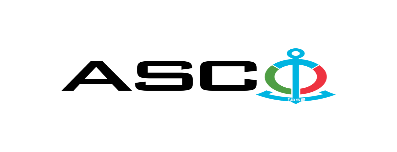           “Azərbaycan Xəzər Dəniz Gəmiçiliyi” Qapalı Səhmdar Cəmiyyəti   ASCO-nun gəmilərinə stroplar,birləşdirici bəndlər və zəncirlərin satınalınması məqsədilə açıq müsabiqə elan edir:Müsabiqə №AM109/2022(İddiaçı iştirakçının blankında)AÇIQ MÜSABİQƏDƏ İŞTİRAK ETMƏK ÜÇÜN MÜRACİƏT MƏKTUBU___________ şəhəri                                                                         “__”_______20_-ci il___________№           							                                                                                          ASCO-nun Satınalmalar Komitəsinin Sədricənab C.Mahmudluya,Hazırkı məktubla [iddiaçı podratçının tam adı göstərilir] (nin,nun,nın) ASCO tərəfindən “__________”ın satın alınması ilə əlaqədar elan edilmiş [iddiaçı tərəfindən müsabiqənin nömrəsi daxil edilməlidir]nömrəli açıq  müsabiqədə iştirak niyyətini təsdiq edirik.Eyni zamanda [iddiaçı podratçının tam adı göstərilir] ilə münasibətdə hər hansı ləğv etmə və ya müflislik prosedurunun aparılmadığını, fəaliyyətinin dayandırılmadığını və sözügedən satınalma müsabiqəsində iştirakını qeyri-mümkün edəcək hər hansı bir halın mövcud olmadığını təsdiq edirik. Əlavə olaraq, təminat veririk ki, [iddiaçı podratçının tam adı göstərilir] ASCO-ya aidiyyəti olan şəxs deyildir.Tərəfimizdən təqdim edilən sənədlər və digər məsələlərlə bağlı yaranmış suallarınızı operativ cavablandırmaq üçün əlaqə:Əlaqələndirici şəxs: Əlaqələndirici şəxsin vəzifəsi: Telefon nömrəsi: E-mail: Qoşma: İştirak haqqının ödənilməsi haqqında bank sənədinin əsli – __ vərəq.________________________________                                   _______________________                   (səlahiyyətli şəxsin A.A.S)                                                                                                        (səlahiyyətli şəxsin imzası)_________________________________                                                                  (səlahiyyətli şəxsin vəzifəsi)                                                M.Y.MALLARIN SİYAHISI:Ödəmə şərti yalnız Fakt Üzrə qəbul edilir və  digər təkliflər kənarlaşdırılacaqdır. Müsabiqədə qalib elan olunan iddiaçı şirkət ilə satınalma müqaviləsi bağlanmamışdan öncə ASCO-nun Satınalmalar qaydalarına uyğun olaraq iddiaçının yoxlanılması həyata keçirilir.    Həmin şirkət bu linkə http://asco.az/sirket/satinalmalar/podratcilarin-elektron-muraciet-formasi/ keçid alıb xüsusi formanı doldurmalı və ya aşağıdakı sənədləri təqdim etməlidir:Şirkətin nizamnaməsi (bütün dəyişikliklər və əlavələrlə birlikdə)Kommersiya hüquqi şəxslərin reyestrindən çıxarışı (son 1 ay ərzində verilmiş)Təsisçi hüquqi şəxs olduqda, onun təsisçisi haqqında məlumatVÖEN ŞəhadətnaməsiAudit olunmuş mühasibat uçotu balansı və ya vergi bəyannaməsi (vergi qoyma sistemindən asılı olaraq)/vergi orqanlarından vergi borcunun olmaması haqqında arayışQanuni təmsilçinin şəxsiyyət vəsiqəsiMüəssisənin müvafiq xidmətlərin göstərilməsi/işlərin görülməsi üçün lazımi lisenziyaları (əgər varsa)Qeyd olunan sənədləri təqdim etməyən və ya yoxlamanın nəticəsinə uyğun olaraq müsbət qiymətləndirilməyən şirkətlərlə müqavilə bağlanılmır və müsabiqədən kənarlaşdırılır. Müsabiqədə iştirak etmək üçün təqdim edilməli sənədlər:Müsabiqədə iştirak haqqında müraciət (nümunə əlavə olunur);İştirak haqqının ödənilməsi barədə bank sənədi;Müsabiqə təklifi; Malgöndərənin son bir ildəki (əgər daha az müddət fəaliyyət göstərirsə, bütün fəaliyyət dövründəki) maliyyə vəziyyəti barədə bank sənədi;Azərbaycan Respublikasında vergilərə və digər icbari ödənişlərə dair yerinə yetirilməsi vaxtı keçmiş öhdəliklərin, habelə son bir il ərzində (fəaliyyətini dayandırdığı müddət nəzərə alınmadan) vergi ödəyicisinin Azərbaycan Respublikasının Vergi Məcəlləsi ilə müəyyən edilmiş vəzifələrinin yerinə yetirilməməsi hallarının mövcud olmaması barədə müvafiq vergi orqanlarından arayış.İlkin mərhələdə müsabiqədə iştirak haqqında müraciət (imzalanmış və möhürlənmiş) və iştirak haqqının ödənilməsi barədə bank sənədi (müsabiqə təklifi istisna olmaqla) ən geci  29 İyun 2022-ci il, Bakı vaxtı ilə saat 17:00-a qədər Azərbaycan, rus və ya ingilis dillərində “Azərbaycan Xəzər Dəniz Gəmiçiliyi” Qapalı Səhmdar Cəmiyyətinin ( “ASCO” və ya “Satınalan təşkilat”) yerləşdiyi ünvana və ya Əlaqələndirici Şəxsin elektron poçtuna göndərilməlidir, digər sənədlər isə müsabiqə təklifi zərfinin içərisində təqdim edilməlidir.   Satın alınması nəzərdə tutulan mal, iş və xidmətlərin siyahısı (təsviri) əlavə olunur.İştirak haqqının məbləği və Əsas Şərtlər Toplusunun əldə edilməsi:Müsabiqədə iştirak etmək istəyən iddiaçılar aşağıda qeyd olunmuş məbləğdə iştirak haqqını ASCO-nun bank hesabına ödəyib (ödəniş tapşırığında müsabiqə keçirən təşkilatın adı, müsabiqənin predmeti dəqiq göstərilməlidir), ödənişi təsdiq edən sənədi birinci bölmədə müəyyən olunmuş vaxtdan gec olmayaraq ASCO-ya təqdim etməlidir. Bu tələbləri yerinə yetirən iddiaçılar satınalma predmeti üzrə Əsas Şərtlər Toplusunu elektron və ya çap formasında əlaqələndirici şəxsdən elanın IV bölməsində göstərilən tarixədək həftənin istənilən iş günü saat 08:00-dan 17:00-a kimi ala bilərlər.İştirak haqqının məbləği (ƏDV-siz): 50 AZNIştirak haqqı manat və ya ekvivalent məbləğdə ABŞ dolları və AVRO ilə ödənilə bilər.  Hesab nömrəsi: İştirak haqqı ASCO tərəfindən müsabiqənin ləğv edilməsi halı istisna olmaqla, heç bir halda geri qaytarılmır.Müsabiqə təklifinin təminatı :Müsabiqə təklifi üçün təklifin qiymətinin azı 1 (bir) %-i həcmində bank təminatı (bank qarantiyası) tələb olunur. Bank qarantiyasının forması Əsas Şərtlər Toplusunda göstəriləcəkdir. Bank qarantiyalarının əsli müsabiqə zərfində müsabiqə təklifi ilə birlikdə təqdim edilməlidir. Əks təqdirdə Satınalan Təşkilat belə təklifi rədd etmək hüququnu özündə saxlayır. Qarantiyanı vermiş maliyyə təşkilatı Azərbaycan Respublikasında və/və ya beynəlxalq maliyyə əməliyyatlarında qəbul edilən olmalıdır. Satınalan təşkilat etibarlı hesab edilməyən bank qarantiyaları qəbul etməmək hüququnu özündə saxlayır.Satınalma müsabiqəsində iştirak etmək istəyən şəxslər digər növ təminat (akkreditiv, qiymətli kağızlar, satınalan təşkilatın müsabiqəyə dəvət sənədlərində göstərilmiş xüsusi hesabına  pul vəsaitinin köçürülməsi, depozitlər və digər maliyyə aktivləri) təqdim etmək istədikdə, təminat növünün mümkünlüyü barədə Əlaqələndirici Şəxs vasitəsilə əvvəlcədən ASCO-ya sorğu verməlidir və razılıq əldə etməlidir. Müqavilənin yerinə yetirilməsi təminatı satınalma müqaviləsinin qiymətinin 3 (üç) %-i məbləğində tələb olunur.Hazırki satınalma əməliyyatı üzrə Satınalan Təşkilat tərəfindən yalnız malların anbara təhvil verilməsindən sonra ödənişinin yerinə yetirilməsi nəzərdə tutulur, avans ödəniş nəzərdə tutulmamışdır.Müqavilənin icra müddəti:Müsabiqə təklifinin təqdim edilməsinin son tarixi və vaxtı:Müsabiqədə iştirak haqqında müraciəti və iştirak haqqının ödənilməsi barədə bank sənədini birinci bölmədə qeyd olunan vaxta qədər təqdim etmiş iştirakçılar, öz müsabiqə təkliflərini bağlı zərfdə (1 əsli və 1 surəti olmaqla) 06 İyul 2022-ci il, Bakı vaxtı ilə saat 17:00-a qədər ASCO-ya təqdim etməlidirlər.Göstərilən tarixdən və vaxtdan sonra təqdim olunan təklif zərfləri açılmadan geri qaytarılacaqdır.Satınalan təşkilatın ünvanı:Azərbaycan Respublikası, Bakı şəhəri, AZ1003 (indeks), Bakı şəhəri Mikayıl Useynov küçəsi 2 ASCO-nun Satınalmalar Komitəsi.Əlaqələndirici şəxs:Vüqar CəlilovASCO-nun Satınalmalar Departamentinin aparıcı mütəxəssisiTelefon nömrəsi: +99451 229 62 79Elektron ünvan: vuqar.calilov@asco.az, tender@asco.azHüquqi məsələlər üzrə:Telefon nömrəsi: +994 12 4043700 (daxili: 1262)Elektron ünvan: tender@asco.az Müsabiqə təklif zərflərinin açılışı tarixi, vaxtı və yeri:Zərflərin açılışı 07 İyul 2022-ci il tarixdə, Bakı vaxtı ilə saat 16:30-da  elanın V bölməsində göstərilmiş ünvanda baş tutacaqdır. Zərflərin açılışında iştirak etmək istəyən şəxslər iştirak səlahiyyətlərini təsdiq edən sənədi (iştirakçı hüquqi və ya fiziki şəxs tərəfindən verilmiş müvafiq etibarnamə) və şəxsiyyət vəsiqələrini müsabiqənin baş tutacağı tarixdən ən azı yarım saat qabaq Satınalan Təşkilata təqdim etməlidirlər.Müsabiqənin qalibi haqqında məlumat:Müsabiqə qalibi haqqında məlumat ASCO-nun rəsmi veb-səhifəsinin “Elanlar” bölməsində yerləşdiriləcəkdir.№Materialların adıÖlçü  vahidiMiqdarıTələb olunan SertfikatlarXDND Kunarçay  gəmisi üçün 100532571Polad buraz Ø 25,5  (sinklənmiş burulmayan sağ dolaqlı Г-ВК-ОЖ-О-Н  1770 QOST) metr500Mənşə, uyğunluq və Beynəlxalq Dəniz Təsnifat Cəmiyyətinin  sertifikatıXDND Ağdərə-4  gəmisi üçün 100536782Polad buraz Ø-14 mm (adi, başlıqsız) Г-ВК-Ж-Н-Р-Т1770 Qost 7668-80metr 100Mənşə, uyğunluq və Beynəlxalq Dəniz Təsnifat Cəmiyyətinin  sertifikatıXDND gəmiləri üçün 100537923Bənd  17 ton DİN-833 ədəd20Mənşə, uyğunluq və Beynəlxalq Dəniz Təsnifat Cəmiyyətinin  sertifikatı4Bənd  25 ton DİN-833 ədəd5Mənşə, uyğunluq və Beynəlxalq Dəniz Təsnifat Cəmiyyətinin  sertifikatıXDND Atlet-24 gəmisi üçün 100537995Lövbər smıçkası (vertlyuk)Ø-36 mm, (2-ci kateqoriya)ədəd2Mənşə, uyğunluq və Beynəlxalq Dəniz Təsnifat Cəmiyyətinin  sertifikatıXDND MPK-460 gəmisi üçün 100537996Birləşdirici bənd (kenter halqası) Ø-17,5 mm, 2-ci kateqoriyaədəd10Mənşə, uyğunluq və Beynəlxalq Dəniz Təsnifat Cəmiyyətinin  sertifikatı7Lövbər smıçkası Ø-17,5 mm, 2-ci kateqoriyadəst2Mənşə, uyğunluq və Beynəlxalq Dəniz Təsnifat Cəmiyyətinin  sertifikatı8Lövbər skobası 38x65 mm,Qost 765-85ədəd2Mənşə, uyğunluq və Beynəlxalq Dəniz Təsnifat Cəmiyyətinin  sertifikatı9Lövbər zənciri Ø-17,5 mm, 2-ci kateqoriya (1 smıçka 27,5 m)ədəd2Mənşə, uyğunluq və Beynəlxalq Dəniz Təsnifat Cəmiyyətinin  sertifikatıXDND Barja-701 üçün 1005379910Polad buraz Ø-8 mm, L-40 m, (1 başı halqalı Ø-30 mm) Г-ВK-Ж-H-Т 1700 qost 7665-80,ədəd1Mənşə, uyğunluq,test və Beynəlxalq Dəniz Təsnifat Cəmiyyətinin  sertifikatıXDND R.Hacıyev üçün 1005393711Polad buraz Ø-32 mm, 12 metr (2 başı oqon Ø-30 sm)Г-ВК-Ж-Н-Р-Т 1770 Qost 7668-80ədəd4Mənşə, uyğunluq,test və Beynəlxalq Dəniz Təsnifat Cəmiyyətinin  sertifikatı12Polad buraz Ø-28 mm, 8 metr (2 başı oqon Ø-30 sm)Г-ВК-Ж-Н-Р-Т 1770 Qost 7668-80ədəd8Mənşə, uyğunluq,test və Beynəlxalq Dəniz Təsnifat Cəmiyyətinin  sertifikatı13Polad buraz Ø-26 mm, 6 metr (2 başı oqon Ø-30 sm)Г-ВК-Ж-Н-Р-Т 1770 Qost 7668-80ədəd4Mənşə, uyğunluq,test və Beynəlxalq Dəniz Təsnifat Cəmiyyətinin  sertifikatı14Polad buraz Ø-20 mm, 6 metr (2 başı oqon Ø-30 sm)Г-ВК-Ж-Н-Р-Т 1770 Qost  7668-80ədəd2Mənşə, uyğunluq,test və Beynəlxalq Dəniz Təsnifat Cəmiyyətinin  sertifikatı15Polad buraz Ø-32 mm, 10 metr (2 başı oqon Ø-30 sm)Г-ВК-Ж-Н-Р-Т 1770 Qost 7668-80ədəd4Mənşə, uyğunluq,test və Beynəlxalq Dəniz Təsnifat Cəmiyyətinin  sertifikatı16Polad buraz Ø-32 mm, 6 metr (2 başı oqon Ø-30 sm)Г-ВК-Ж-Н-Р-Т 1770 Qost 7668-80ədəd4Mənşə, uyğunluq,test və Beynəlxalq Dəniz Təsnifat Cəmiyyətinin  sertifikatı17Polad buraz Ø-30 mm, 8 metr (2 başı oqon Ø-30 sm)Г-ВК-Ж-Н-Р-Т 1770 Qost 7668-80ədəd4Mənşə, uyğunluq,test və Beynəlxalq Dəniz Təsnifat Cəmiyyətinin  sertifikatı18Polad buraz Ø-30 mm, 6 metr (2 başı oqon Ø-30 sm)Г-ВК-Ж-Н-Р-Т 1770 Qost 7668-80ədəd4Mənşə, uyğunluq,test və Beynəlxalq Dəniz Təsnifat Cəmiyyətinin  sertifikatı19Polad buraz Ø-24 mm, 6 metr (2 başı oqon Ø-30 sm)Г-ВК-Ж-Н-Р-Т 1770 Qost  7668-80ədəd4Mənşə, uyğunluq,test və Beynəlxalq Dəniz Təsnifat Cəmiyyətinin  sertifikatı20Polad buraz Ø-22 mm, 12 metr (2 başı oqon Ø-30 sm) Г-ВК-Ж-Н-Р-Т 1770 Qost  7668-80ədəd4Mənşə, uyğunluq,test və Beynəlxalq Dəniz Təsnifat Cəmiyyətinin  sertifikatı21Polad buraz Ø-20 mm, 5 metr (2 başı oqon Ø-30 sm)Г-ВК-Ж-Н-Р-Т 1770 Qost  7668-80ədəd2Mənşə, uyğunluq,test və Beynəlxalq Dəniz Təsnifat Cəmiyyətinin  sertifikatıXDND Qaradağ-4 gəmisi üçün 1005341122Lövbər smıçkası Ø-19 mm, 2 kateqoriyaədəd2Mənşə, uyğunluq və Beynəlxalq Dəniz Təsnifat Cəmiyyətinin  sertifikatı23Birləşdirici bənd (kenter halqası) Ø-19 mm, 2 kateqoriyaədəd4Mənşə, uyğunluq və Beynəlxalq Dəniz Təsnifat Cəmiyyətinin  sertifikatıDND QARABAĞ gəmisi üçün 1005370124Polad buraz L-40 metr Ø4mm 4Q-BK-H 1770    QOST 2688-80ədəd1Mənşə, uyğunluq və Beynəlxalq Dəniz Təsnifat Cəmiyyətinin  sertifikatıDND Qəhrəman Xəlilbəyli gəmisi üçün 1005341725Polad buraz 22 mm (hər iki tərəfi kovş petlə ilə) L=140 metr ГЛ-ВК-Ж-Н-РТ1770 ГОСТ766880ədəd2Mənşə, uyğunluq,test və Beynəlxalq Dəniz Təsnifat Cəmiyyətinin  sertifikatı26Polad buraz 16 mm (hər iki tərəfi kovş petlə ilə) L=1,20 metr ГЛ-ВК-Ж-Н-РТ1770 ГОСТ766880ədəd2Mənşə, uyğunluq,test və Beynəlxalq Dəniz Təsnifat Cəmiyyətinin  sertifikatı27Polad buraz 16 mm (hər iki tərəfi kovş petlə ilə) L=2,60 metr ГЛ-ВК-Ж-Н-РТ1770 ГОСТ766880ədəd2Mənşə, uyğunluq,test və Beynəlxalq Dəniz Təsnifat Cəmiyyətinin  sertifikatı28Polad buraz 13 mm (hər iki tərəfi kovş petlə ilə) L=6,20 metr ГЛ-ВК-Ж-Н-РТ1770 ГОСТ766880ədəd2Mənşə, uyğunluq,test və Beynəlxalq Dəniz Təsnifat Cəmiyyətinin  sertifikatı29Polad buraz 13 mm (hər iki tərəfi kovş petlə ilə) L=6,0 metr ГЛ-ВК-Ж-Н-РТ1770 ГОСТ766880ədəd2Mənşə, uyğunluq,test və Beynəlxalq Dəniz Təsnifat Cəmiyyətinin  sertifikatı30Polad buraz 13 mm (bir tərəfi kovş petlə ilə) L=50 metr ГЛ-ВК-Ж-Н-РТ1770 ГОСТ766880ədəd4Mənşə, uyğunluq,test və Beynəlxalq Dəniz Təsnifat Cəmiyyətinin  sertifikatı31Polad buraz 12 mm (hər iki tərəfi kovş petlə ilə bir tərəfi halqa içində) L=1,40 metr ГЛ-ВК-Ж-Н-РТ1770 ГОСТ766880ədəd1Mənşə, uyğunluq,test və Beynəlxalq Dəniz Təsnifat Cəmiyyətinin  sertifikatı32Polad buraz 12 mm (hər iki tərəfi kovş petlə ilə bir tərəfi halqa içində) L=1,70 metr ГЛ-ВК-Ж-Н-РТ1770 ГОСТ766880ədəd1Mənşə, uyğunluq,test və Beynəlxalq Dəniz Təsnifat Cəmiyyətinin  sertifikatı33Polad buraz 10 mm (bir tərəfi kovş petlə ilə) L=30 metr ГЛ-ВК-Ж-Н-РТ1770 ГОСТ766881ədəd1Mənşə, uyğunluq,test və Beynəlxalq Dəniz Təsnifat Cəmiyyətinin  sertifikatı34Polad buraz 6mm L=30 metr ( teflər üçün )   6.3 QL-BKJHP   1770 QOST  7669-80ədəd3Mənşə, uyğunluq,test və Beynəlxalq Dəniz Təsnifat Cəmiyyətinin  sertifikatı35Polad buraz 4mm L=40 metr ( x/e qayıq balkasının endirici reduktoru üçün) QOST 2688-80ədəd2Mənşə, uyğunluq,test və Beynəlxalq Dəniz Təsnifat Cəmiyyətinin  sertifikatıXDND Şüvəlan gəmisi üçün 1005367836Bənd Ø-22 mm DİN 832ədəd200Mənşə, uyğunluq və Beynəlxalq Dəniz Təsnifat Cəmiyyətinin  sertifikatı37Zəncir Ø-22 mm  DİN 766metr 150Mənşə, uyğunluq və Beynəlxalq Dəniz Təsnifat Cəmiyyətinin  sertifikatıXDND Andoqa gəmisi üçün 1005401738Polad buraz Ø-60,5 mm. L=700 metr (bir tərəfi armudvari başlıq ilə (Mooring Socket Galvanized)  Г-ВК-Ж-Н-Т- 1770 ГОСТ 7669-80 ədəd1Mənşə, uyğunluq,test və Beynəlxalq Dəniz Təsnifat Cəmiyyətinin  sertifikatıXDND Lütoqa gəmisi üçün 1005401739Polad buraz Ø-60,5 mm. L=700 metr (bir tərəfi armudvari başlıq ilə (Mooring Socket Galvanized)  Г-ВК-Ж-Н-Т- 1770 ГОСТ 7669-80 ədəd1Mənşə, uyğunluq,test və Beynəlxalq Dəniz Təsnifat Cəmiyyətinin  sertifikatıXDND OM gəmisi üçün 1005401740Polad buraz Ø-60,5 mm. L=700 metr (bir tərəfi armudvari başlıq ilə (Mooring Socket Galvanized)  Г-ВК-Ж-Н-Т- 1770 ГОСТ 7669-80 ədəd1Mənşə, uyğunluq,test və Beynəlxalq Dəniz Təsnifat Cəmiyyətinin  sertifikatıXDND Atlet-2 gəmisi üçün 1005402141Polad buraz Ø-12 mm, 50 metr (başlıqsız, adi) Г-ВК-Ж--Н-Т-1770 ГОСТ 3077-80ədəd1Mənşə, uyğunluq və Beynəlxalq Dəniz Təsnifat Cəmiyyətinin  sertifikatıXDND Türkan gəmisi üçün 1005402142Qəza yedək üçbucağı (Monkey fase)120tonədəd1Mənşə, uyğunluq və Beynəlxalq Dəniz Təsnifat Cəmiyyətinin  sertifikatıXDND Şüvəlan gəmisi üçün 1005402143Polad buraz Ø-32 mm, 30 metr (2 başı oqonlu, içi kouşlu Ø-600mm) Г-ВК-Ж-Н-Т- 1770 ГОСТ 7669-80 ədəd2Mənşə, uyğunluq,test və Beynəlxalq Dəniz Təsnifat Cəmiyyətinin  sertifikatı44Qəza yedək üçbucağı 50 ton (Monkey fase)ədəd1Mənşə, uyğunluq və Beynəlxalq Dəniz Təsnifat Cəmiyyətinin  sertifikatı45Bənd (zamok) 55 tonədəd3Mənşə, uyğunluq və Beynəlxalq Dəniz Təsnifat Cəmiyyətinin  sertifikatıXDND Barja-120 üçün 1005361246Polad buraz Ø-52 mm, L=11 metr, (2 başı armudvari başlıq) (kanat 52-H-Ж-1770 qost 7669-80ədəd2Mənşə, uyğunluq,test və Beynəlxalq Dəniz Təsnifat Cəmiyyətinin  sertifikatı47Polad buraz Ø-52 mm, L=18 metr, (2 başı armudvari başlıq) (kanat 52-H-Ж-1770 qost 7669-80ədəd1Mənşə, uyğunluq,test və Beynəlxalq Dəniz Təsnifat Cəmiyyətinin  sertifikatıDND Ş Sabir gəmisi üçün 1005337148Bərkitmə kilidi (скоба, Shackle) 8,5 tonədəd50Mənşə, uyğunluq və Beynəlxalq Dəniz Təsnifat Cəmiyyətinin  sertifikatı49Dəmir burazlar üçün sıxıcı (zajim) 8 mmədəd60Mənşə, uyğunluq və Beynəlxalq Dəniz Təsnifat Cəmiyyətinin  sertifikatıXDND Atlet-8  gəmisi üçün 10054223 50Sinklənmiş polad buraz sol dolaq (nasatkayla birlikdə) Ø26mm  Ø26-WS-6x36 AOZ/s-n-II-g-160 (40-tonluq ZP40016 ET380 tipli kran qurğusuna quraşdırılacaq)metr360Mənşə, uyğunluq və Beynəlxalq Dəniz Təsnifat Cəmiyyətinin  sertifikatıXDND Zəfər  gəmisi üçün 1005413151Polad buraz Ǿ-13,5 mm, 3 metr (2 başı oqon Ǿ-300 mm) ГВК-Ж-НТ-1770 гост 7668-80ədəd1Mənşə, uyğunluq,test və Beynəlxalq Dəniz Təsnifat Cəmiyyətinin  sertifikatı52Polad buraz Ǿ-13,5 mm, 4 metr (2 başı oqon Ǿ-300 mm) ГВК-Ж-НТ-1770 гост 7668-80ədəd1Mənşə, uyğunluq,test və Beynəlxalq Dəniz Təsnifat Cəmiyyətinin  sertifikatıXDND Turan  gəmisi üçün 1005413153Polad buraz Ǿ-13,5 mm, 3 metr (2 başı oqon Ǿ-300 mm) ГВК-Ж-НТ-1770 гост 7668-80ədəd1Mənşə, uyğunluq,test və Beynəlxalq Dəniz Təsnifat Cəmiyyətinin  sertifikatı54Polad buraz Ǿ-13,5 mm, 4 metr (2 başı oqon Ǿ-300 mm) ГВК-Ж-НТ-1770 гост 7668-80ədəd1Mənşə, uyğunluq,test və Beynəlxalq Dəniz Təsnifat Cəmiyyətinin  sertifikatıXDND Üfüq  gəmisi üçün 1005413155Polad buraz Ǿ-13,5 mm, 3 metr (2 başı oqon Ǿ-300 mm) ГВК-Ж-НТ-1770 гост 7668-80ədəd1Mənşə, uyğunluq,test və Beynəlxalq Dəniz Təsnifat Cəmiyyətinin  sertifikatı56Polad buraz Ǿ-13,5 mm, 4 metr (2 başı oqon Ǿ-300 mm) ГВК-Ж-НТ-1770 гост 7668-80ədəd1Mənşə, uyğunluq,test və Beynəlxalq Dəniz Təsnifat Cəmiyyətinin  sertifikatıXDND Bunkerovşik-7  gəmisi üçün 1005414256Lövbər smıçkası (vertlyuk) Ǿ-32mm, 3 kateqoriyaədəd1Mənşə, uyğunluq və Beynəlxalq Dəniz Təsnifat Cəmiyyətinin  sertifikatı